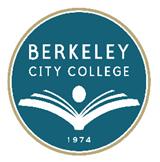 AGENDALeadership Council MeetingWednesday, February 26, 201410:30 a.m. – 12:00 p.m.BCC Conference Room 451AChair:  Debbie Budd, President
10:30 a.m. – 10:35 a.m.	Agenda Review		Debbie Budd10:35 a.m. – 10:50 a.m.	Feedback from Revised Shared Governance Process Map	Debbie/All10:50 a.m. – 11:05 a.m. 	Review of Technology Requests / Discussion & Timeline	Antonio Barreiro/
      		Fabian Banga11:05 a.m. – 11:15 a.m.	Accreditation		May Chen / 				Jenny Lowood 
11:15 a.m. – 11:30 a.m.	Institutional Effectiveness	Carlos Cortez/	-SSSP, Assessment, Ed Committee	May Chen11:30 a.m. – 11:40 a.m.	Future Meeting Times / Shared Governance Process	 All              			11:40 a.m. – 11:50 a.m.	Leadership Reports									Academic Senate	Cleavon Smith			Classified Senate	Roberto Gonzalez			ASBCC	Valentino Calderon11:50 a.m.	Other12:00 p.m.	Closing	* * * * * * * * *~ Leadership Council meetings are open to the college community ~Above times are subject to changeOur Mission:  Berkeley City College’s mission is to promote student success, to provide our diverse community with educational opportunities, and to transform lives.Our Vision:  Berkeley City College is a premier, diverse, student-centered learning community, dedicated to academic excellence, collaboration, innovation and transformation.